Аналитический отчёт о проведении метапредметной недели  в начальных классах МБОУ Дячкинской СОШПлан проведения метапредметной недели в начальной школе2018-2019 учебный год
Тема недели: «Наши родные, любимые!»Девиз недели: «Разнообразие! Творчество! Дружба!»Время проведения: 28 февраля – 7 мартаЦели: создание условий для раскрытия способностей каждого ребенка, выявление одаренных детей; развитие умения работать коллективно; развитие интеллектуальных, творческих  способностей детей.создание условий, максимально благоприятствующих получению качественного образования каждым учеником в зависимости от его индивидуальных способностей, наклонностей, культурно-образовательных потребностей.повышение интереса учащихся к учебной деятельности, к познанию действительности и самого себя, а также выработке самодисциплины и самоорганизации.оценка влияния предметной недели на развитие интереса учеников к изучаемым предметам.помощь учителям и ученикам в раскрытии своего творческого потенциала, организаторских способностей.создание праздничной творческой атмосферы.Задачи методической метапредметной недели:  Привлечь всех учащихся для организации и проведения недели.  Провести в каждом классе мероприятия, содействующие развитию познавательной деятельности учащихся, расширению знаний по предметам, формированию творческих способностей Организовать самостоятельную и индивидуальную, коллективную практическую деятельность учащихся.  Содействовать воспитанию коллективизма и товарищества,   культуры чувств (ответственности, чести, долга, дружбы).Форма проведения метапредметной недели:Игры, конкурсы, выставки, викторины.Итог недели:Праздничный концерт для учащихся, родителей и гостей.
Согласно приказу директора в МБОУ Дячкинской  СОШ состоялась метапредметная неделя с 27 февраля по 7 марта 2019 года. Все мероприятия  прошли согласно плану-графику (план прилагается) и  соответствовали тематике метапредметной недели. В проведении метапредметной недели задействованы 48 учащихся (100%) и 4 учителя (100%). Участниками мероприятий были также гости и  родители. Метапредметная неделя состояла из 3-х этапов: подготовительного, реализационного и рефлексивного.Подготовительный блок:27 февраля – подготовка песен, танцев, инсценировок28 февраля – выполнение рисунков (портреты), изготовление поделок, открыток1 марта – написание сочинений о маме5 марта – конкурс чтецов стихотворений к 8 Марта6 марта – конкурс презентаций учащихся о мамеРеализационный блок:7 марта – концерт, посвящённый 8 Марта.Рефлексивный блок:выставка работ учащихся, коллажей, отзывы детей, родителей, гостей о празднике.В рамках проведения метапредметной недели учителями начальных классов Афанасьевой Н.Н., Телицыной И.З., Шамраевой Н.В., Полевой Н.В. были проведены подготовительные мероприятия. В конкурсе чтецов о маме и бабушке, который прошёл в классах. Победителями стали ученицы 1 и 3 класса. Эти ребята выступили на концерте с прочтением стихотворений. Ученики каждого класса предоставили сочинения на тему «Самая любимая», которые прослушали и оценили одноклассники.    Ученики начальных классов проявили старание, фантазию, творческие способности при изготовлении поделок, рисунков, открыток. Всем гостям праздника понравились песни, танцы и инсценировки, которые порадовали, развеселили и тронули до глубины души зрителей. Во время концерта присутствующие были приятно удивлены показом презентаций, которые были сюрпризом для мам: ученик 3 класса и ученица 1 класса, подготовили их самостоятельно. Пришедшие на праздник тоже становились участниками во время проведения шуточных викторин, загадок, конкурсов. Проведённые мероприятия способствовали формированию личностных, коммуникативных и познавательных учебных действий. Они помогают не только прививать любовь, к близким, а также развивать чувство коллективизма, сплочённости, позволили вовлечь обучающихся в самостоятельную метапредметную деятельность, повысить их интерес к внеурочной деятельности.Проведённая неделя дала возможность ребятам защитить свои творческие работы, показать умение анализировать, создавать проекты, интегрировать разные предметы, делать выводы Каждый учитель провёл не менее одного учебного занятия в рамках метапредметной недели. Проведение метапредметной недели повышает методический уровень педагогов,  направлено на сплочение коллективов, развитие интеллектуальных , исследовательских  способностей учащихся, служит прекрасной мотивацией для обучения и всё направлено на реализацию федеральных образовательных стандартов, тем более, что наша школа уже восьмой год работает по ФГОС. Стопроцентный охват учащихся и учителей позволяет говорить о качественном подходе к проведению мероприятий.  В результате внеурочной деятельности у учащихся  были сформированы коммуникативные,  познавательные и регулятивные УУД как основа учебного сотрудничества и умения учиться, у каждого ученика была возможность стать активным участником мероприятий. Аналитический отчёт представлен на сайте ОУ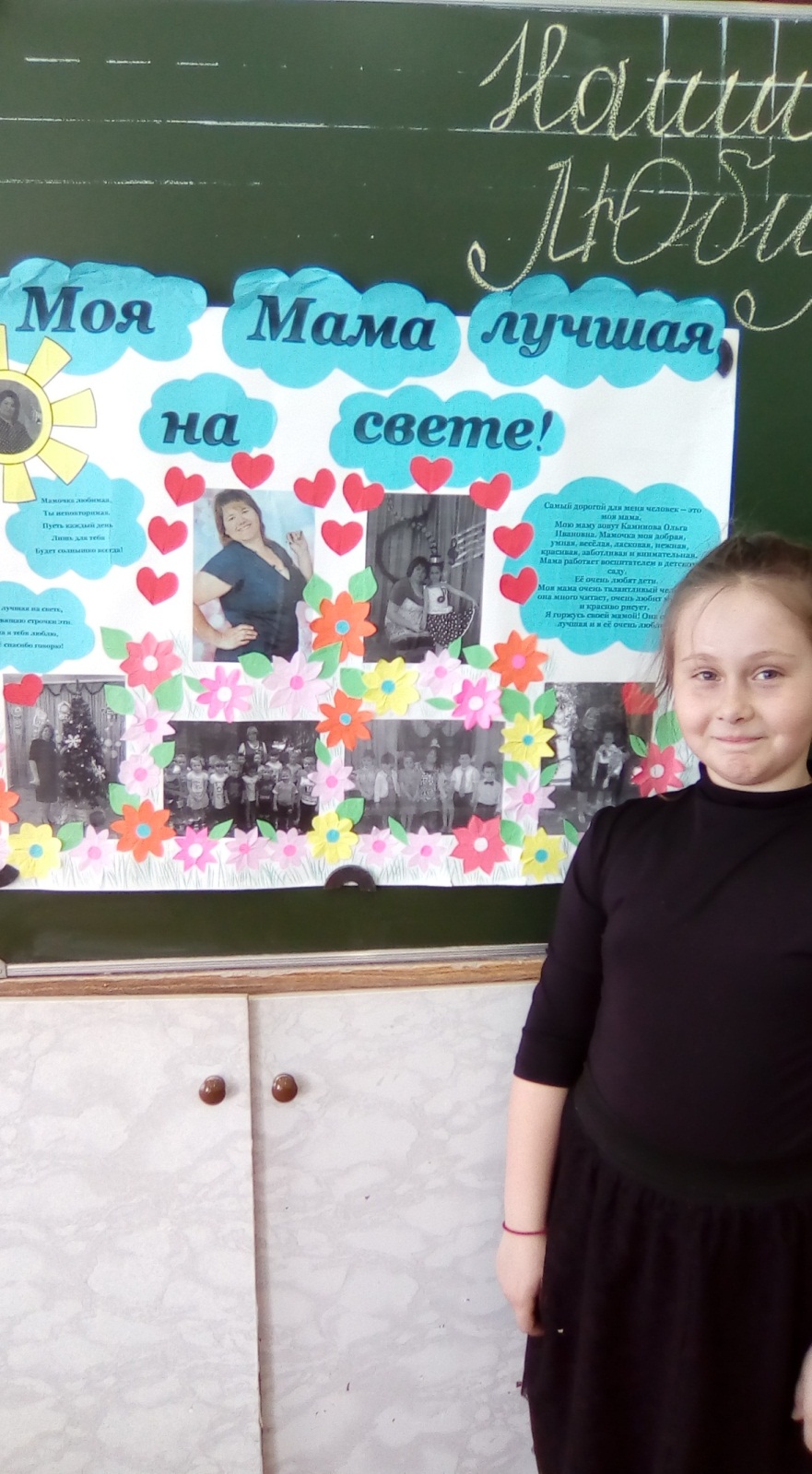 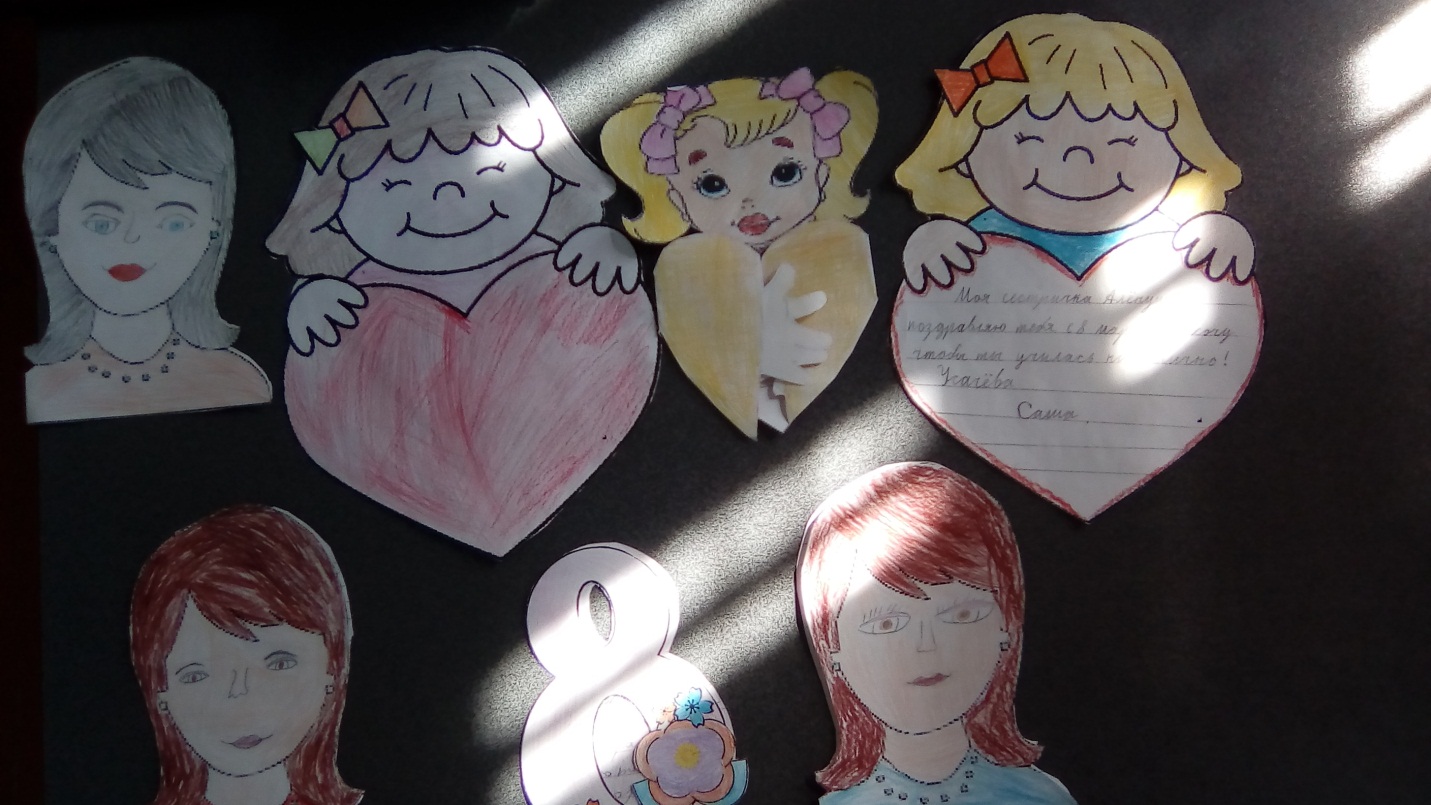 